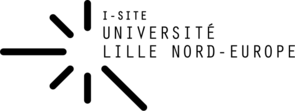 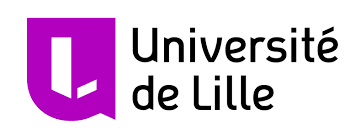 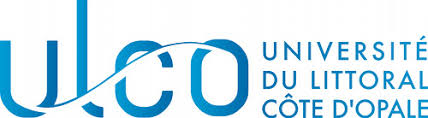 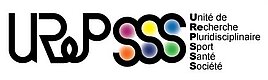 Szanowni Państwo!Serdecznie zapraszamy do wzięciu udziału w badaniu dotyczącym aktywności fizycznej studentów I roku.HYPEM (How Young People in Europe Move) to międzynarodowy projekt, którego celem jest analiza aktywności fizycznej osób na pierwszym roku studiów w trzynastu państwach Europy. Aktywność fizyczna wywiera istotny wpływ na zdrowie i samopoczucie wszystkich ludzi, ale 
w odniesieniu do osób w wieku 18-21 lat uważa się ją za szczególnie istotną. Europejskie instytucje publiczne intensywnie ją zatem promują. Dążą jednak także do lepszego jej monitorowania, aby później oferować odpowiedni zakres usług i infrastruktury. Niniejszy przedsięwzięcie ma właśnie temu służyć.Anonimowa ankieta dotyczy zarówno codziennego ruchu, jak i uprawiania ulubionych sportów. Jej wypełnienie zajmuje nie więcej niż 15 minut.Efektem badania będzie optymalizacja rozwiązań dotyczących aktywności fizycznej w zakresie wybranych projektów europejskich oraz próba wdrożeń nowych pomysłów w tym polu.Dodatkowym rezultatem będzie natomiast stworzenie profilu aktywności fizycznej studentów 
I roku naszego Uniwersytetu im. Adama Mickiewicza w Poznaniu. Link do polskiej wersji ankiety: https://enquetes.univ-lille.fr/index.php/194487?lang=plStrona projektu: https://hypem.univ-lille.fr/en/ 